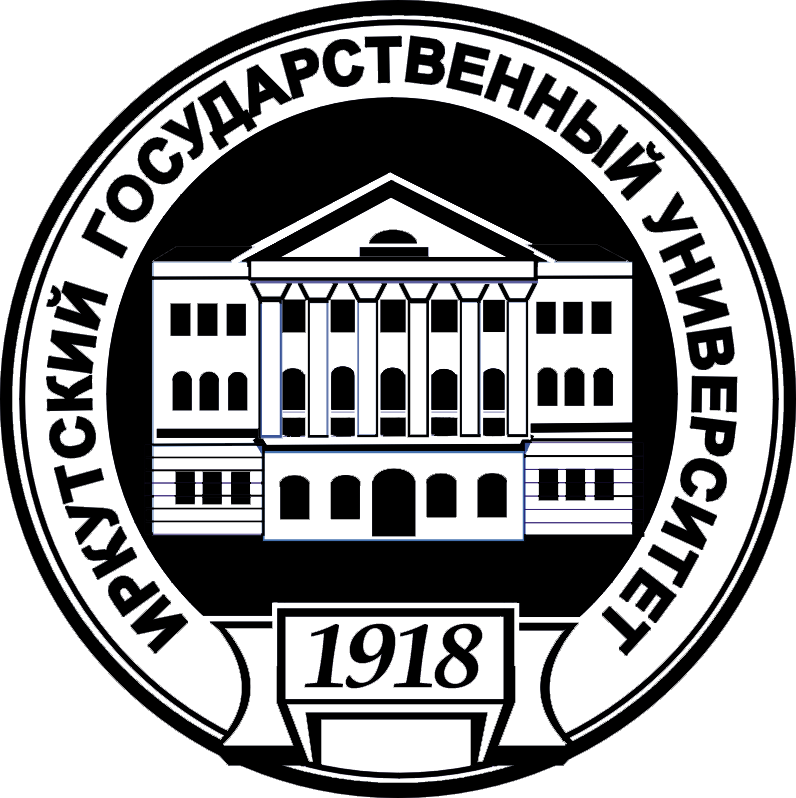 МИНОБРНАУКИ РОССИИфедеральное государственное бюджетное образовательное учреждение высшего образования«Иркутский государственный университет»(ФГБОУ ВО «ИГУ»)ДНЕВНИКПРОХОЖДЕНИЯ ПРАКТИКИВид практики: Производственная практикаНаименование (тип) практики: Б2.П.1 «Научно-исследовательская работа»Форма проведения практики: непрерывнаяНаправление подготовки: 04.03.01 «Химия»Тип образовательной программы: академический бакалавриатНаправленность (профиль) подготовки: общий (АБ)Форма обучения: очнаяИРКУТСК - 2018Фамилия_________________________________________________________Имя и Отчество___________________________________________________Курс_____________________________________________________________I. Календарные сроки практикиПо календарному учебному графику c __________ по ____________________Дата прибытия на практику _________________________________20      г.Дата выбытия с места практики______________________________20      г.II. Руководитель практики от  ФГБОУ ВО «ИГУ»Кафедра __________________________________________________________Ученая степень, ученое звание______________________________________Должность________________________________________________________Фамилия_________________________________________________________Имя______________________________________________________________Отчество_________________________________________________________III. Сведения о профильной (принимающей) организации*Место прохождения практики: ______________________________________Полное наименование организации___________________________________Юридический адрес организации_____________________________________Руководитель организации:____________________________________________________________________________________(должность, ФИО, телефон)Наименование структурного подразделения ____________________________Руководитель практики от организации:Должность________________________________________________________Фамилия_________________________________________________________Имя______________________________________________________________Отчество _________________________________________________________Телефон_________________________________________________________*Данный раздел не заполняется, если обучающийся проходит практику в структурном подразделении ФГБОУ ВО «ИГУ»IV. Индивидуальное задание (задания)________________________________________________________________________________________________________________________________________________________________________________________________________________________________________________________________________________________________________________________________________________________________________________________________________________________________________________________________________________________________________________________________________________________________________________________________________________________________________________________________________________________________________________________________________________________________________________________________________________________________________________________________________________________________________________________________________________________________________________________________________________________________________________________________________________________________________________________________________________________________________________________________________________________________________________________________________________________________Руководитель практики от ФГБОУ ВО «ИГУ»______________________________________________Руководитель практики от профильной организации _________________________________________С программой практики ознакомлен _____________________________________				                                                      (подпись студента)V. Отметка о проведении инструктажей по ознакомлению с требованиями охраны труда, техники безопасности, пожарной безопасности, а также правилами внутреннего трудового распорядкаРуководитель практики от ФГБОУ ВО «ИГУ»______________________________________________Руководитель практики от профильной организации _________________________________________VII. Ежедневные записи студента по практикеКраткая характеристика и оценка прохождения практики студентомНавыки студента, объем выполненных работ, деловые качества, активность, дисциплина, участие в общественной работе предприятия и т.п.__________________________________________________________________________________________________________________________________________________________________________________________________________________________________________________________________________________________________________________________________________________________________________________________________________________________________________________________________________________________________________________________________________________________________________________________________________________________________________________________________________________________________________________________________________________________________________________________________________________________________________________________________________________________________________________________________________________________________________________________________________________________________________________________________________________________________________________________________________________________________________________________________________________________________________________________________________________________________________________________________________________________________________________________________________________________________________Руководитель профильной организации/ руководитель подразделения/ назначенный                                 руководитель практики от профильной                             М.П.                         организации                                                                              ___________________  (__________________)                                                                                        (подпись)                             (расшифровка) ОТЗЫВОБ ОТЧЕТЕ СТУДЕНТА*Пишется преподавателем кафедры, проверяющим отчетПоложительное.Недостатки в оформлении отчета.________________________________________________________________________________________________________________________________________________________________________________________________________________________________________________________________________________________________________Выводы (характеристика отчета в целом) ___________________________________________________________________________________________________________________________________________________________________________________________________________________________________________________________________________________________________________Рекомендуемая оценка ______________________________________________________Примечание ____________________________________________________________________________________________________________________________________________________Подпись, преподавателя, проверяющего отчет ____________  _____ _____________ 20 ….. г.*Рекомендуемый раздел. Данный раздел необходим, если руководитель практики от образовательной организации и проверяющий отчет о практике, являются разными лицами.Наименование инструктажаДатаФИО, должность, подпись лица, проводящего инструктажПодпись студентаВводный инструктажИнструктаж по ознакомлению с требованиями охраны трудаИнструктаж по технике безопасности на рабочем местеИнструктаж по пожарной безопасностиИнструктаж по правилам внутреннего трудового распорядкаДатаОписание работы, выполненной студентомОтметкаруководителя практики от организации